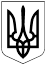 БЕРЕЗАНСЬКА МІСЬКА РАДАБРОВАРСЬКОГО РАЙОНУ КИЇВСЬКОЇ ОБЛАСТІВИКОНАВЧИЙ КОМІТЕТ РІШЕННЯ31 серпня 2021 року                                                                                № 157 (1051400000)
(код бюджету)Про схвалення Прогнозу бюджету
Березанськоїї міської територіальної громади на 2022-2024 рокиЗ метою організації роботи на кожній стадії бюджетного процесу на місцевому рівні керуючись статтями 751 „Бюджетного кодексу України“, 26 Закону України „Про місцеве самоврядування в Україні“, Постановою Кабінету Міністрів України від 31 травня 2021 року № 548 „Про схвалення Бюджетної декларації на 2022-2024 роки“, відповідно до наказу Міністерства фінансів України від 23.06.2021 №365 „Про затвердження Методичних рекомендацій щодо здійснення підготовки пропозицій до прогнозу місцевого бюджету“, на підставі листа Міністерства фінансів України від 09.06.2021 № 05110-14-6/18181 „Про прогнози місцевих бюджетів на 2022-2024 роки“, на виконання Плану заходів щодо складання прогнозу бюджету Березанської міської територіальної громади на 2022-2024 роки, з метою запровадження середньострокового бюджетного планування на місцевому рівні, виконавчий комітет Березанської міської радиВИРІШИВ:Схвалити прогноз бюджету Березанської міської територіальної громади на 2022-2024 роки (додаток 1).1.1 Граничні показники видатків бюджету за Типовою програмною класифікацією видатків та кредитування місцевого бюджету (додаток 2).Контроль за виконанням  рішення покласти на першого заступника міського голови Хруля Р.Ф.Виконувач обов’язків міського голови             (підпис)           Руслан ХРУЛЬ  Прогнозбюджету Березанської міської територіальної громадина  2022 - 2024 роки(1051400000)(код бюджету)І. Загальна частинаПрогноз бюджету Березанської міської територіальної громади на 2022-2024 роки (далі – Прогноз) – документ середньострокового планування, розроблений на основі положень Бюджетного кодексу України, Податкового кодексу України, постанови Кабінету Міністрів України від 31 травня 2021 року № 548 «Про схвалення Бюджетної декларації на 2022-2024 роки», Програми діяльності Кабінету Міністрів України, Цілей сталого розвитку України на період до 2030 року, Стратегії економічної безпеки України на період до 2025 року, Національної економічної стратегії на період до 2030 року, Листа Міністерства фінансів України від 09 червня 2021 року № 6250/0/1/-21 «Про прогнози місцевих бюджетів на 2022-2024 роки», міських (регіональних) цільових програм.Показники міського бюджету на середньостроковий період є основою для складання проєкту бюджету на 2022 рік, прогнозів бюджетів інших рівнів, планів діяльності головних розпорядників бюджетних коштів, здійснення своєчасних підготовчих заходів щодо формування ефективної та спроможної мережі бюджетних установ.Прогноз бюджету на 2022-2024 роки включає прогнозні показники бюджету громади за основними видами доходів, фінансування, видатків і кредитування, а також прогнозні показники за бюджетними програмами, які забезпечують виконання інвестиційних проєктів. Зазначені показники є основою для складання головними розпорядниками бюджетних коштів планів своєї діяльності, місцевих програм та формування  показників проєкту бюджету Березанської міської територіальної громади на 2022 рік. Формування  проєкту бюджету на відповідний рік здійснюватиметься з урахуванням змін основних прогнозних показників економічного і соціального розвитку громади, а також змін у нормативно-правовій базі.Метою Прогнозу є створення дієвого механізму управління бюджетним процесом в Березанській міській територіальній громаді як складової системи управління державними фінансами, встановлення взаємозв’язку між стратегічними цілями розвитку громади та можливостями бюджету у середньостроковій перспективі, забезпечення прозорості, передбачуваності та послідовності бюджетної політики.Цей Прогноз визначає основні напрями дій на середньостроковий період, які сприятимуть досягненню довгострокових стратегічних цілей.
 	Головною метою для територіальної громади на середньостроковий період є забезпечення відновлення та економічного зростання на основі здійснення модернізації економіки міської територіальної громади та підвищення її конкурентоспроможності.     Основними завданнями Прогнозу є: залучення інвестицій в економіку громади; розвиток підприємницьких структур; —  підвищення результативності та ефективності бюджетних видатків;  — посилення бюджетної дисципліни та  контролю за  витрачанням бюджетних коштів;удосконалення системи результативних показників з метою підвищення якості надання послуг у відповідних сферах;впровадження новітніх інформаційних технологій та удосконалення програмно-цільового методу, у тому числі шляхом інтеграції гендерно орієнтованого підходу у бюджетний процесс; високий рівень громадського консенсусу, ефективність і діловий підхід;використання потужного аналітичного інструментарію;досягнення  довгострокового  сталого  розвитку  громади заради  підвищення добробуту населення.      Реалізація Прогнозу сприятиме розвитку місцевої економіки; створенню нових робочих місць; формуванню соціальної відповідальності бізнесу перед громадою; збільшенню податкових надходжень до міського бюджету;  посиленню бюджетної дисципліни та контролю за використанням бюджетних коштів; підвищенню рівня відповідальності учасників бюджетного процесу; підвищенню рівня доступності та якості публічних послуг; впевнений розвиток територіальної громади.     Прогноз бюджету Березанської міської територіальної громади базується на  принципах збалансованості, обґрунтованості, ефективності та результативності.     Наявність певних   ризиків   може  визначати  зміну показників  Прогнозу. Найбільш  впливовими  є ризики,   пов'язані   з   відхиленням  фактичних  макроекономічних показників від запланованих,  що призводитиме  до  розбалансування бюджету  як  з  боку  доходів,  так  і  з боку видатків.  Ще більш невизначеним  є  ймовірність  реалізації  ризиків,  пов'язаних  із 
внесенням   змін   до  бюджетного і податкового законодавства,  економічні, фінансові кризи, зниження ділової активності, інфляційні процеси, воєнні конфлікти, пандемії тощо. ІІ. Основні прогнозні показники економічного та соціального розвиткуСтратегічно важливим для розвитку економіки, наповнення місцевого бюджету, забезпечення зайнятості населення є діяльність промислових підприємств громади. Продукція підприємств промисловості є конкуренто-спроможною і користується попитом на зовнішніх ринках. Підприємства громади мають постійні зовнішньоторговельні зв’язки з партнерами  інших країн. Протягом останніх років у Березанській міській територіальній громаді збережена позитивна динаміка розвитку промислового комплексу є в основному стабільна ситуація із виробництвом і реалізацією промисловоїпродукції.  Індекс промислової продукції за основними видами діяльності за підсумками 2020 року становить 105,2 відсотка проти 103,5 відсотків у 2019 році. Наростили обсяги виробництва:- ТОВ „Белла Центр“ - 105,2% за рахунок модернізації виробництва,   створено  9  нових робочих місць;- філія „Аерок-Березань” ТОВ „Аерок” – 105,6% в результаті технічного переоснащення та розширення виробничих потужностей, розпочатого у попередньому році. Обсяг капітальних інвестицій 2020 року склав  12,4 млн грн. Джерелами інвестицій в основний капітал були власні кошти підприємства.  - ТОВ „Березанська суконна фабрика“ - 135% завдяки введенню в експлуатацію високотехнологічного обладнання, переорієнтації виробництва на домашній текстиль.Провідними  промисловими підприємствами міста у звітному періоді реалізовано продукції на суму 1212,5 млн грн (у 2019 -  1036,3 млн. грн.), темпи росту складають 117%. Приріст реалізації власної промислової продукції зріс  проти минулого року на 3,4 відсотки. Питома вага виробів з бетону для будівництва у загальних обсягах  реалізації промислової продукції становить 63 % продукція текстильної промисловості – 4%, виробництво паперових виробів господарсько-побутового та санітарно-гігієнічного призначення – 31%, продукція харчової промисловості – 2%.. Чисельність працюючих у промисловості (656 осіб) майже не змінюється і складає 20% від загальної чисельності найманих працівників по м.Березань. За даними промислових підприємств міста у 2022-2024 роках прогнозується незначне зростання обсягів реалізації промислової продукції (на 0,5-0,9% щорічно) порівняно з 2021 роком, коли діяли  тимчасові обмеження, пов’язані з пандемією коронавірусної інфекції COVID-19. Темп зростання обсягу роздрібного товарообороту підприємств роздрібної торгівлі очікується 100,5% щорічно.Організація інвестиційної діяльності у Березанській міській територіальній громаді здійснється  відповідно до заходів Програми залучення інвестицій та поліпшення інвестиційного клімату. Одним з пріоритетних завдань інвестиційної діяльності  у 2020 році було сприяння індустріальному парку „Місто скла“, включеному на початку звітного періоду Міністерством економіки до Реєстру індустріальних (промислових) парків України (сьомий на Київщині), щодо розвитку інженерно-транспортної  інфраструктури відведеної земельної ділянки з метою забезпечення швидкого доступу до неї потенційних інвесторів, зацікавлених у започаткуванні на території парку промислового виробництва скла та скловиробів, приладобудування, легкої промисловості, логістики та інше (даний перелік може бути змінений та/або доповнений відповідно до актуальних потреб громади).Індустріальний парк „Місто Скла“ створений строком на 30 років з моменту реєстрації уповноваженим державним органом. Даний строк може бути продовжено відповідно до потреб ініціатора створення, керуючої компанії та учасників індустріального парку.Загальна площа земельної ділянки, переданої в оренду ініціатору індустріального парку ТОВ „Березанський завод листового скла“ (42068422), становить 20,2633 га і  може бути поділена на 2-3 окремих майданчика в залежності від потреб потенційних учасників. Загальна площа виробничих приміщень та бізнесових потужностей і складів планується  до 60 000 кв.м. В межах індустріального парку „Місто Скла“ може бути створено до 500 нових робочих місць. Загальна вартість проєкту становить 43,2 млн грн. Джерелами фінансування прогнозуються: недержавні кошти – 38,9 млн грн (90 % від загальної вартості), державний бюджет – 3,5 млн грн, (8% від загальної вартості), місцевий бюджет – 0,8 млн грн (2% від загальної вартості).Продовжується впровадження інвестиційних проєктів житлового будівництва. Завершується зведення житлового будинку житлового комплексу „Заріччя“. З метою впровадження спільного з обласною державною адміністрацією проєкту моделі державно-приватного партнерства будівництва житла для учасників АТО-ООС, внутрішньо переміщених осіб, молодих фахівців медичної галузі, освітян, а також інших соціально незахищених верств населення Київщини з місцевого бюджету було виділено 1420 тис. грн для виготовлення проєктно-кошторисної документації на впровадження першої черги будівництва по вулиці Кийка 1/1 в м.Березань.Відповідно до рекомендацій зі стандартів залучення та супроводу інвестора на місцевому рівні, розроблених Офісом із залучення та підтримки інвестицій UkraineInvest спільно з Міністерством економічного розвитку і торгівлі України, на офіційному сайті Березанської міської ради актуалізовано інформацію щодо інвестиційних пропозицій: Greenfield – 1 (м.Березань, вул Березанський шлях, 48), та Brownfield – 1 (м.Березань, вул. Шевченків шлях, 157).Водночас потребують залучення інвестицій об’єкти незавершеного будівництва (довгобуди):Березанська міська територіальна громада має успішні історії інвестування.  Діючі промислові та сільськогосподарські підприємства з іноземними інвестиціями, розташовані на території громади, працюють прибутково, їх продукція є конкурентоздатною на внутрішньому ринку та за рубежем. Більш як п’ята частина надходжень податків та зборів до місцевого бюджету сплачена саме такими підприємствами. Зокрема, питома вага надходжень до місцевого бюджету ТОВ „Белла-Трейд“ складає 5,6%, ТОВ „Баришівська зернова компанія“-5%, філія „Баришівська“ ПНВК „Інтербізнес“ - 5,4%, ТОВ „Белла Центр“ -5%.         У громаді зосереджений достатній експортний потенціал. Майже чверть виробленої продукції провідних промислових підприємств реалізується у зарубіжні країни. 	Найбільші експортно-орієнтовані  підприємства  Березанської міської територіальної громади: - ТОВ „Белла-Центр“ експортувало  майже 54% власної продукції(предмети жіночої гігієни). Обсяг  експорту у 2020 році  склав 210 млн  грн, що на 22,6 млн грн, або майже на 12%, більше, аніж у 2019 році. Країни – експортери: Чехія, Угорщина, Румунія, Словаччина, Болгарія, Латвія, Польща, Молдова, Білорусь, Індія, Китай;- філія „Аерок Березань“ ТОВ „Аерок“  у 2020 році експортувала продукцю (стінові блоки з газобетону) у Республіку Молдову на суму 86,1 тис. грн (у 2019 році – 1140,8 тис.грн);- ТОВ „Березанська суконна фабрика“ експортувало товарів (вовняні ковдри, пледи) на суму 1,7 млн грн у Польщу та Болгарію (у 2019 році – 2,6 млн грн);- філія „Баришівська“ ПНВК „Інтербізнес“ експортує яйця курячі в  Об’єднані Арабські Емірати, Оман, Гамбію, Ліберію, Грузію, С’єрра-Леоне, Сінгапур, Гонконг. Наслідки світової економічної кризи відобразились на скороченні обсягів експорту промислової продукції .На ринку праці очікується, що робота відповідних служб буде направлена на подолання негативних соціально-економічних наслідків, спричинених зниженням економічної активності та призупиненням діяльності суб’єктів господарювання у зв’язку з карантинними заходами, пов’язаними з пандемією вірусу COVID-19.Прогнозується зростання заробітної плати, враховуючи визначені Урядом основні макропоказники економічного і соціального розвитку України, схвалені постановою КМУ від 31.05.2021р. № 586.    Згідно Бюджетної декларації на 2022-2024 роки передбачаються наступні державні соціальні стандарти:розмір мінімальної заробітної плати:з 01 січня 2022 року - 6 500 грн, з 01 жовтня 2022 року - 6 700 грн;з 01 січня 2023 року - 7 176 грн;з 01 січня 2024 року - 7 665 грн;розмір посадового окладу працівника І тарифного розряду Єдиної тарифної сітки:з 01 січня 2022 року - 2 893 грн, з 01 жовтня 2022 року - 2 982 грн;з 01 січня 2023 року - 3 193 грн;з 01 січня 2024 року - 3 411 грн.Розмір прожиткового мінімуму, грнДля розрахунку видатків на оплату бюджетними установами та організаціями комунальних послуг і енергоносіїв застосовані показники фактичного споживання енергоносіїв у 2020 році, тарифів на енергоносії станом на 1 червня 2021 року та очікувані тарифи нового опалювального сезону (жовтня 2021 року).    Обсяги поточних видатків на утримання установ (крім видатків на заробітну плату і оплату енергоносіїв) і капітальних видатків на 2022 – 2024 роки передбачені у мінімально необхідному обсязі з врахуванням індексу споживчих цін на відповідні роки. Потребу у цих видатках розраховано, виходячи з режиму економії, об’єктивного вибору пріоритетів, ефективного та раціонального використання коштів.     У разі зміни соціальних стандартів показники видаткової частини бюджету на 2022-20204 роки будуть уточнюватись.ІІІ. Загальні показники бюджету        Прогноз бюджету на 2022-2024 роки включає прогнозні показники бюджету громади за основними видами доходів, фінансування, видатків і кредитування, а також прогнозні показники за бюджетними програмами, які забезпечують протягом декількох років виконання інвестиційних проєктів.     Зазначені показники є основою для складання головними розпорядниками бюджетних коштів планів своєї діяльності, місцевих програм та формування  показників проєкту бюджету міської територіальної громади на 2022 рік. Формування проєкту бюджету на відповідний рік здійснюватиметься з урахуванням змін основних прогнозних показників економічного і соціального розвитку громади, а також змін у нормативно-правовій базіОбсяг доходів міського бюджету прогнозується на:2022 рік – 229,8 тис. грн.;2023 рік – 243,7 тис. грн.;2024 рік – 253,2 тис. грн. Обсяг видатків міського бюджету прогнозується на:2022 рік – 229,8 тис. грн.;2023 рік – 243,7 тис. грн.;2024 рік – 253,2 тис. грн.      Загальні проказники міського бюджету на 2022-2024 роки визначені у додатку 1 до цього Прогнозу.ІV. Показники доходів бюджету      Прогноз дохідної частини бюджету громади  розроблено відповідно до норм бюджетно-податкового законодавства, основних прогнозних макропоказників економічного і соціального розвитку України та громади, особливостей податкової політики, передбачених Бюджетною декларацією на 2022-2024 роки, положень нормативно-правових актів міської ради про встановлення місцевих податків і зборів.        З метою збільшення податкової бази та залучення додаткових надходжень до міського бюджету визначено такі пріоритетні завдання:- покращення ділової активності підприємств громади, представників малого та середнього бізнесу;- створення сприятливого клімату для іноземних інвестицій в економіку громади; - сприяння створенню нових робочих місць;- проведення заходів детінізації трудових відносин у сфері зайнятості населення, легалізації трудових відносин та виплати заробітної плати, дотримання суб’єктами господарювання вимог законодавства щодо мінімального розміру заробітної плати;- своєчасне  погашення податкових зобов’язань перед бюджетом Березанської міської територіальної громади;- перегляд укладених договорів оренди земельних ділянок на предмет відповідності розміру орендної плати нормам Податкового кодексу України. - збільшення власних надходжень бюджетних установ; - перегляд ставок місцевих податків і зборів.       Для виконання пріоритетних завдань передбачається здійснити наступні заходи: провести в установленому порядку перевірки фінансово-господарської діяльності суб’єктів господарювання  щодо дотримання норм законодавства в частині оплати праці у розмірі не менше мінімальної заробітної плати. Очікуваний результат – підвищення рівня зайнятості та соціального забезпечення населення, зростання надходжень податку на доходи фізичних осіб; провести інвентаризацію земельних ділянок, перегляд укладених договорів оренди земельних ділянок на предмет відповідності розміру орендної плати нормам Податкового кодексу України, що забезпечить задіяння земельного потенціалу громади для залучення інвестицій, збільшення надходжень плати за землю; організація реєстрації фізичних осіб-підприємців у доступній формі та у найкоротші терміни, що очікувано розширить сфери діяльності малого бізнесу, збільшить надходження єдиного податку; проводити моніторинг податкового боргу платників податків до бюджету та провести претензійно-позовну роботу щодо його зменшення.       Прогнозні показники дохідної частини  на середньостроковий  період  розраховані з урахуванням:       зарахування 5 відсотків рентної плати за користування надрами для
видобування корисних копалин загальнодержавного значення (природного газу, нафти та газового конденсату) до бюджетів територіальних громад;
       спрямування 13,44 відсотка акцизного податку з пального до бюджетів територіальних громад;       застосування до 2023 року включно, індексу споживчих цін, що використовується для визначення коефіцієнта індексації нормативної грошової оцінки сільськогосподарських угідь, земель населених пунктів та інших земель несільськогосподарського призначення, а також для цілей оподаткування єдиним податком четвертої групи, із значенням 100 відсотків;          незастосування у 2022 – 2024 роках до ставок оподаткування, визначених в абсолютних значеннях, акцизного податку, екологічного податку та рентної
плати індексів споживчих цін, індексів цін виробників промислової продукції;
      використання чинних ставок оподаткування, зокрема, з основних податків.         Крім того, на прогнозні показники доходів бюджету мають вплив зростання макропоказників та соціальних стандартів, що збільшить податкові надходження з податку на доходи фізичних осіб, місцевим податкам і зборам (податку на нерухоме майно, відмінне від земельної ділянки, збору за місця паркування транспортних засобів, туристичного збору, єдиного податку платників І та ІІ груп) та надходження від адміністративних зборів та платежів.      З урахуванням вищезазначених особливостей загальні показники доходів загального фонду бюджету громади (без врахування міжбюджетних трансфертів) зростають , а саме: у 2022 році порівняно з плановим показником 2021 року на 5,2%, у 2023 році порівняно з прогнозним показником 2022 року на 5,0%, а у 2024 році порівняно з прогнозним показником 2023 року на  2,9%.      В структурі доходів найбільшу частку становитимуть податкові та неподаткові надходження – 70 %;  міжбюджетні трансферти –  становлять 30 % від всього надходжень.        Основним джерелом формування дохідної частини бюджету громади, як і в попередні періоди, залишатиметься податок на доходи фізичних осіб, що сплачується податковими агентами із доходів платника податку у вигляді заробітної плати, та податок на доходи фізичних осіб з грошового забезпечення, грошових винагород, одержаних військовослужбовцями, та інших виплат. Прогноз надходжень з податку на доходи фізичних осіб розраховано відповідно до єдиної ставки (18 %) оподаткування доходів фізичних осіб, сталого підвищення мінімальної заробітної плати та прожиткового мінімуму, подальшого зростання середньомісячної заробітної плати найманих працівників шляхом збільшення продуктивності праці, легалізації виплати заробітної плати. Темпи росту податку на доходи фізичних осіб прогнозуються в середньому за кожний рік на 5%.         Прогноз єдиного податок на 2022-2024 роки розраховано з урахуванням положень Податкового кодексу України, фактичних надходжень, кількості платників, за ставками, встановленими рішенням Березанської міської ради від 25 червня 2020 року № 1037-89-УІІ. Темпи росту єдиного податку прогнозуються у середньому за кожний рік на 7%.         Розрахунок прогнозної суми плати за землю на 2022-2024 роки проведено за підсумками фактичних надходжень за попередні роки, за ставками, визначеними рішеннями міської ради, щодо земельного податку від 25 червня 2020 року №1036-89-УІІ  та  орендної плати з урахуванням перегляду договорів оренди земельних ділянок в частині збільшення розміру орендної плати, поновлення строку дії договорів оренди, прийняття рішень про встановлення факту користування земельною ділянкою без оформлення право-встановлювальних документів, погашення податкового боргу, а також застосування з 2024 року індексації нормативної грошової оцінки земель населених пунктів та інших земель несільськогосподарського призначення відповідно до вимог Податкового кодексу України. Темпи росту з плати за землю прогнозуються середньому за кожний рік на 6%.        Податок на нерухоме майно, відмінне від земельної ділянки, та туристичний збір на 2022-20224 роки прогнозуються з урахуванням збільшення темпів зростання мінімальної заробітної плати та ставок визначеними рішеннями міської ради, щодо податку на нерухоме майно, відмінне від земельної ділянкиземельного податку від 25 червня 2020 року №1038-89-УІІ.         Прогнозні надходження акцизного податку на 2022-2024 роки розраховані виходячи з фактичних надходжень, розширення бази оподаткування, за  ставкою 5% в частині акцизного податку з реалізації суб'єктами господарювання роздрібної торгівлі підакцизних товарів (пива, алкогольних напоїв, тютюнових виробів, тютюну та промислових замінників тютюну) та з урахуванням вимог діючого законодавства щодо спрямування частини акцизного податку з виробленого в Україні та ввезеного на митну територію України пального в розмірі 13,44 відсотка до бюджетів територіальних громад. Темпи росту акцизного податку прогнозуються у середньому за кожний рік на 3%.          Впровадження послідовної та передбачуваної податкової політики на території громади в середньостроковому періоді дозволить забезпечити: середньорічний приріст доходів загального фонду бюджету на 5 %         Прогнозні показники доходів бюджету сформовані на основі існуючої податкової бази та реалізації пріоритетних завдань із розширення її потенціалу. Показники доходів бюджету громади наведені в додатку 2 до прогнозу бюджету.  V. Показники фінансування бюджету, показники місцевого боргу, гарантованого територіальною громадою міста боргу і надання місцевих гарантій       Враховуючи обмеженість дохідних джерел бюджету розвитку, визначених статтею 71 Бюджетного кодексу України, та необхідність спрямування значного обсягу видатків на зміцнення матеріально-технічної бази бюджетних установ та закладів соціально-культурної сфери, розбудови об’єктів інфраструктури громади, житлово-комунального господарства, прогнозні показники фінансування міського бюджету в першу чергу враховують передачу коштів із загального фонду бюджету до бюджету розвитку (спеціального фонду). у 2022 році у сумі – тис.грн., у 2023 році – тис.грн., у  році – тис.грн.     Показники фінансування бюджету у 2022-2024 роках визначені згідно з додатком 3 до цього Прогнозу.      Місцеві запозичення є важливим джерелом фінансового забезпечення, що сприяють ефективному вирішенню проблем, пов’язаних з розбалансованістю доходів і видатків, пошуком додаткових джерел фінансування інвестиційних проєктів та здійснення інвестицій в розвиток міської інфраструктури. Залучення й використання позик для покриття дефіциту міського бюджету призводить до формування місцевого боргу. У прознозі залучення й використання позик для покриття дефіциту міського бюджету на середньостроковий бюджетний період не передбачається, тому додаток 4 «Показники місцевого боргу» до  Типової форми Прогнозу місцевого бюджету відсутній, оскільки прогнозом залучення джерел фінансування у 2022-2024 роках не передбачається,  доходи та видатки збалансовані між собою. Темпи зростання дохідної частини міського бюджету забезпечують його видаткову частину та дозволяють направляти кошти до бюджету розвитку.      Надання місцевих гарантій з міського бюджету протягом 2022-2024 років не планується, тому додаток 5 «Показники гарантованого Автономною Республікою Крим,  обласною радою чи територіальною громадою міста боргу і надання місцевих гарантій» до Типової форми Прогнозу місцевого бюджету відсутній.   VІ. Показники видатків бюджету та надання кредитів з бюджету      При формуванні видаткової частини бюджету у середньостроковому періоді основним прагненням було досягнення цілей державної політики в межах ресурсних можливостей міського бюджету, спрямовуючи кошти на заходи відповідно до їх пріоритетності і актуальності, а також з урахуванням ефективності їх використання та можливої економії коштів за діючими бюджетними програмами або напрямами використання бюджетних коштів.        При плануванні видатків враховані гендерні аспекти на кожній стадії бюджетного процесу з метою забезпечення рівних прав і можливостей жінок та чоловіків (гендерної рівності).          Прогнозні показники видатків міського бюджету на  2022-2024 роки розроблено на основі показників дохідної частини міського бюджету. В першу чергу в них враховані вимоги статті 77 Бюджетного кодексу України щодо забезпечення в першочерговому порядку потреби в коштах на оплату праці працівників бюджетних установ, на проведення розрахунків за електричну енергію, водопостачання, водовідведення, природний газ та послуги зв’язку, які споживаються бюджетними установами. Дані видатки враховані з урахуванням заходів щодо їх оптимізації та ефективного і раціонального використання.Першочергово також враховані обсяги видатків, необхідні для забезпечення стабільної роботи установ та закладів соціально — культурної сфери з  урахуванням гендерного аналізу за окремими бюджетними програмами, надання встановлених власних соціальних гарантій для малозахищених категорій громадян, підтримку в належному стані об’єктів житлово — комунального господарства, інших об’єктів інфраструктури міста, впровадження заходів з енергозбереження, а також виконання в межах фінансових можливостей та пріоритетів міських (регіональних) програм.     Граничні показники видатків бюджету та надання кредитів з бюджету головним розпорядникам коштів наведені у додатку 6 до Типоваї форми Прогнозу. Граничні показники видатків бюджету за функціональною класифікацією видатків та кредитування бюджету наведені у додатку 7 до Типоваї форми Прогнозу.Державне управління: Завданням управління є здійснення повноважень, визначених Конституцією України, Законом України «Про місцеве самоврядування в Україні», «Про службу в органах місцевого самоврядування» та іншими нормативно-правовими актами. У 2022-2024 роках передбачається здійснити заходи щодо:- забезпечення прозорості, відкритості в діяльності органів місцевого самоврядування, подальший розвиток свободи слова і думки; - впровадження сучасних інформаційних технологій в  діяльності місцевого самоврядування; - забезпечення повноцінного виконання повноважень виконавчого комітету Березанської міської ради згідно з чинним законодавством; - подальшого розвитку створеної прозорої системи в прийнятті рішень органами місцевого самоврядування; - створення належних умов для реалізації органами місцевого самовряду-вання прав та повноважень, визначених чинним законодавством України; - вивчення та  впровадження кращого досвіду в  сфері розвитку місцевого самоврядування;- закріплення фінансової самодостатності місцевого самоврядування, формування ефективної системи управління; - доступності і належної якості публічних послуг, що надаються службами виконавчого комітету Березанської міської ради;- створення належних матеріальних, фінансових та організаційних умов для забезпечення здійснення органами місцевого самоврядування власних і делегованих повноважень; У 2023 – 2024 роках передбачається здійснити такі заходи:- забезпечення принципу прозорості у своїй діяльності;- забезпечення ефективної роботи ЦНАП;- створення комплексної системи електронного урядуванняОсновними результатами, яких планується досягти, є:- продовження забезпечення якісного, максимально зручного та комфортного обслуговування громадян;- організація надання адміністративних послуг у найкоротший строк та за мінімальної кількості відвідувань суб’єктів звернень;- розширення переліку надання адміністративних послуг;- поліпшення управління комунальною власністю територіальної громади міста шляхом оптимізації структури комунальної власності та підвищення ефективності використання майна.      Освіта. Пріоритетом розвитку галузі освіти є забезпечення доступності високоякісної освіти відповідно до європейських стандартів освітньої системи. В умовах розробки на державному рівні подальших кроків реформування галузі «Освіта» та запровадження на місцевому рівні системи її модернізації завданнями розвитку галузі на 2022 – 2024 роки є:- розбудова нового освітнього середовища, що відповідатиме вимогам сьогодення, задоволення потреб учасників освітнього процесу та мотивація здобувачів до навчання, а вчителів до професійного розвитку; - забезпечення закладів загальної середньої освіти сучасним навчальним обладнанням; - запровадження ефективної системи інклюзивної освіти в навчальних закладах громади, удосконалення методичного та кадрового забезпечення інклюзивної освіти;          - використання результатів сучасних досліджень та кращих практик в реалізації інклюзивної моделі навчання; - надання освітніх послуг учням з особливими освітніми потребами максимально наближено до місця проживання та з урахуванням їх індивідуальних потреб і можливостей;- розбудова Нової української школи;- командний підхід у вихованні та навчанні дітей, який передбачає залучення педагогів, батьків, спеціалістів;                                                                                                            - розвиток і підтримка системи роботи з обдарованою і талановитою молоддю, різнобічний розвиток індивідуальності дитини, її задатків і здібностей;- створення належних умов для здобуття високоякісної освіти дітьми-сиротами, дітьми, позбавленими батьківського піклування, та дітьми, які потребують корекції фізичного та (або) розумового розвитку, соціальної адаптації; - надання навчальним закладам більшої економічної самостійності, розширення переліку платних освітніх послуг з метою раціонального поєднання та ефективного використання бюджетних ресурсів; - удосконалення системи позашкільної освіти та створення умов для діяльності позашкільних навчальних закладів як координаційних центрів виховної та організаційно-методичної роботи в місті;- організація освітнього процесу із використанням технологій дистанційного навчання під час карантину.                                                                                                                                           Основними результатами, яких планується досягти: - збільшення рівня охоплення дітей дошкільною освітою;- розширення можливості соціальної інтеграції різних категорій дітей з  відхиленнями в розвитку, поведінці, обмеженими можливостями здоров’я та особливими освітніми потребами;- 100-відсоткове охоплення дітей повною загальною середньою освітою;- підвищення рівня забезпечення загальноосвітніх навчальних закладів сучасними комп'ютерними комплексами; підключення загальноосвітніх навчальних закладів до мережі Інтернет.Охорона здоров’я. За рахунок місцевих регіональних програми таких як фінансової підтримки комунальних підприємста, будівництва, реконструкції, ремонту, розвитку та інших програм заклади охорони здоров’я фінансуватимуться з міського бюджету, зокрема щодо оновлення матеріально-технічної бази, капітального ремонту, реконструкції, а також надання населенню медичних послуг та інші.Пріоритетами розвитку є реформування медичної галузі, забезпечення населення високоякісними і доступними медичними послугами та створення сприятливих умов життєдіяльності людини, розвиток системи громадського здоров’я. У 2022-2024 роках передбачається здійснення таких заходів:- створення спроможної системи громадського здоров'я, переорієнтація системи охорони здоров’я від політики лікування до політики профілактики захворювань;- оплаті житлово-комунальних послуг;- дооснащення комунальних некомерційних підприємств сучасним лікувально-діагностичним обладнанням; - проведення поточних і капітальних ремонтів приміщень лікувальних закладів;- впровадження у діяльність лікувальних закладів новітніх технологій; - забезпечення виконання державних і міських програм, спрямованих на поліпшення показників здоров’я населення, захворюваннями на туберкульоз, ВІЛ/СНІД, тощо;- відшкодування  лікарських засобів по пільговим рецептам для хворих на цукровий та нецукровий діабет, онкохворих, ветеранів війни, дітей з вадами мозку, хворих на дитячий церебральний параліч, людей з психічними розладами, бронхіальною астмою, інвалідів І та ІІ групи, дітей з багатодітних сімей; - безплатне одержання ліків, лікарських засобів, імунобіологічних препаратів та виробів медичного призначення за рецептами лікарів для учасників бойових дій та АТО;- безплатне придбання ліків за рецептами лікарів для громадян, та безплатне позачергове зубопротезування (за винятком зубопротезування із дорогоцінних металів та прирівняних по вартості до них); які постраждали внаслідок Чорнобильської катастрофи;- тестування населення на ВІЛ та опортуністичні інфекції;- надання медичних послуг для реагування на епідемії, зокрема епідемії коронавірусної хвороби COVID-19, спричиненою коронавірусом SARS-CoV-2;   - удосконалення процесу управління на основі подальшого розвитку інформаційного середовища системи охорони здоров’я. Основні результати, яких планується досягти: - підвищення доступності і якості медичних послуг;- запровадження нових підходів до організації роботи закладів охорони    здоров’я та їх фінансового забезпечення;- створення стимулів для здорового способу життя населення й здорових умов праці;- зниження рівнів загальної захворюваності населення;- покращення стану здоров’я населення. Соціальний захист та соціальне забезпечення. В рамках галузі соціального захисту та соціального забезпечення з міського бюджету кошти спрямовуватимуться на забезпечення соціального захисту незахищених верств населення, зокрема на:- забезпечення створення умов для надання всебічної соціальної допомоги найбільш вразливим верствам населення; - забезпечення своєчасності отримання громадянами державних соціальних гарантій; - забезпечення соціальної підтримки дітей війни, осіб з інвалідністю та ветеранів війни; громадян, постраждалих внаслідок Чорнобильської катастрофи; - забезпечення вирішення інших соціально-побутових проблем по заявах громадян; -забезпечення соціального захисту, шляхом надання психологічної, юридичної, матеріальної та іншої допомоги учасникам АТО/ООС, членам їх сімей та членам сімей загиблих воїнів АТО/ООС;-вирішення питань соціальної інтеграції осіб з інвалідністю, сприяння створенню умов для безперешкодного доступу до суб'єктів соціальної інфраструктури;-організація надання соціальних послуг гарантованих державою; -соціальна підтримка сімей з дітьми та осіб, які опинились в складних життєвих обставинах;-соціальна підтримка внутрішньо переміщених осіб. У 2022-2024 роках передбачається здійснення таких заходів:- надання одноразової грошової допомоги жителям громади, які опинились в скрутному матеріальному становищі;- виплата допомоги на поховання осіб, незастрахованих в системі соціального страхування; - надання матеріальної допомоги особам, яким виповнилось 90 і більше років;- надання компенсації фізичним особам, які надають соціальні послуги з догляду на непрофесійній основі;- надання компенсації за проїзд один раз на рік, потерпілим від Чорнобильської катастрофи 1 категорії;- надання пільг окремим катеогріям громадян з оплати послуг;- компенсаційні виплати на пільговий проїзд автомобільним транспортом окремим категоріям громадян;- компенсаційні виплати за пільговий проїзд окремих категорій громадян на залізничному транспорті;- надання матеріальної допомоги на встановлення індивідуального опалення малозабезпеченим громадянам;- надання матеріальної допомоги сім’ям та учасникам АТО/ООС;-надання матеріальної допомоги сім’ям, які виховують дітей з інвалідністю;-організація оздоровлення учасників бойових дій, які перебувають на обліку, для лікування у санаторно-курортних закладах; - організація оздоровлення та відпочинку дітей, насамперед дітей, які потребують особливої соціальної уваги та підтримки;- компенсація збитків від пільгового перевезення окремих категорій громадян автомобільним та залізничним транспортом; - удосконалення механізму надання реабілітаційних послуг, зокрема соціальних, психологічних, з професійної реабілітації, медичного супроводу тощо;- спрощення процедури та скорочення термінів оформлення документів для отримання соціальних допомог;- покращення поінформованості населення щодо можливості отримання державних соціальних допомог;- покращення умов  проживання та соціально-побутового обслуговування дітей з інвалідністю, громадян похилого віку та осіб з інвалідністю;- формування гендерної культури та усунення гендерних стереотипів у суспільстві;-удосконалення механізму запобігання та протидії насильству в сім’ї, формування громадського неприйняття будь-яких форм насильства.Основні результати, яких планується досягти: -забезпечення соціальними послугами за місцем проживання громадян, які не здатні до самообслуговування у зв’язку з похилим віком, хворобою, інвалідністю, а також громадян, які перебувають у складних життєвих обставинах;- створення доступного середовища, що сприятиме зростанню рівня та якості життя соціально вразливих верств населення;- поліпшення соціальної ситуації в громаді.        Культура.  Кошти по закладах культури будуть спрямовані на надання послуг по забезпеченню творчих потреб громадян, їх естетичного виховання, розвитку та духовного збагачення, залучення населення до надбань національної та історико-культурної спадщини:- зміцнення матеріально-технічної бази закладів культури відповідно до сучасних вимог;- поповнення та оновлення бібліотечних фондів, запровадження нових інформаційних послуг; - охорона нематеріальної культурної спадщини Головними пріоритетами галузі є:- забезпечення на території Березанської міської територіальної громади  реалізації державної політики у сфері культури і мистецтва, бібліотечної та музейної політики;- реалізація прав громадян на свободу літературної та художньої творчості, вільного розвитку культурно-мистецьких процесів, доступності всіх видів культурних послуг для кожного;- розроблення та здійснення заходів щодо забезпечення умов для відродження і розвитку української культури, культурної самобутності корінних народів і національних меншин;- забезпечення доступності до інформації, культурних надбань, ресурсів, нових технологій та сучасних форм культурного самовираження незалежно від статусу, приналежності до певної соціальної чи етнічної групи з метою соціального, духовного розвитку, творчої реалізації особистості заради дотримання миру, європейських цінностей.Фізична культура і спорт. Пріоритетами завданнями  розвитку галузі фізичної культури та спорту є залучення широких верств населення до масового спорту, популяризація здорового способу життя, забезпечення максимальної реалізації здібностей обдарованої молоді в дитячо-юнацькому спорті, створення умов для занять фізичною культурою і спортом.У 2022-2024 роках передбачається здійснення таких заходів:підвищення рівня залучення населення до занять фізичною культурою та масовим спортом, удосконалення механізму утворення та утримання мережі сучасних спортивних споруд;      залучення населення з обмеженими фізичними можливостями до систематичних занять фізичною культурою та спортом, розвиток фізичної культури і спорту в навчально-виховній сфері;       удосконалення механізмів морального та матеріального заохочення високих спортивних результатів;      створення стимулів для здорового способу життя й здорових умов праці шляхом розвитку інфраструктури для занять спортом та активного відпочинку;       розширення можливостей та активізація участі молоді в життєдіяльності територіальної громади міста.	Житлово-комунальне господарство. Пріоритетними завданнями реформування житлово-комунального господарства у прогнозному періоді буде надання населенню якісних житлово-комунальних послуг, покращення якості і забезпечення питною водою населення громади,  розвиток ринку послуг з ремонту та обслуговування житлового фонду, забезпечення якісного зовнішнього освітлення вулиць, комплексний благоустрій території міста, модернізація наявної транспортної інфраструктури, поліпшення транспортно-експлуатаційного стану автомобільних доріг місцевого значення,       У 2022-2024 роках будуть спрямовуватись кошти на здійснити таких заходи: - модернізація систем водопостачання, водовідведення та очисних споруд;- забезпечення належного утримання комунальних доріг;- проведення капітального та поточного ремонту доріг; - благоустрій парків;- утримання кладовищ;- забезпечення належного утримання комунальних доріг;- відновлення та створення нових зелених зон культурно-масового відпочинку для мешканців міста;-встановлення нових ліній зовнішнього вуличного освітлення з застосуванням новітніх технологій та елементів енергозбереження;Основні результати, яких планується досягти, є:- покращення благоустрою міста;  - поліпшення стану автомобільних доріг;-забезпечення населення житлово-комунальними послугами високого рівня і якості відповідно до вимог національних стандартів; -створення сприятливих умов для залучення інвестицій у сферу житлово-комунального господарства; -зменшення витрат енергоресурсів;VІ. Бюджет розвитку     Обсяги капітальних вкладень у розрізі інвестиційних проєктів та показники бюджету розвитку за основними видами надходжень та орієнтовними обсягами витрат у середньостроковому періоді наведені у додатках 9, 10. При плануванні інвестиційних проєктів враховувались пропозиції головних розпорядників бюджетних коштів, завдання Плану місцевого економічного розвитку.    Упродовж середньострокового періоду планується продовжити комплекс робіт, спрямованих на розв’язання актуальних проблем соціально-економічного розвитку громади у галузях освіти, культури, охорони здоров’я, фізичної культури і спорту, житлово-комунального господарства, державного управління та регіонального розвитку.     Основним фінансовим джерелом реалізації інвестиційних проєктів у 2022 – 2024 роках залишається передача коштів із загального фонду до бюджету розвитку (спеціального фонду).      Мета та цілі капітальних інвестицій обумовлюються пріоритетними потребами територіальної громади і будуть спрямовані на поліпшення соціально-економічного розвитку території, забезпечення необхідного рівня послуг, що надаються мешканцям територіальної громади.VІІІ.  Взаємовідносини бюджету з іншими місцевими бюджетамиПрогноз відповідно до статей 103 та 103-3 Бюджетного кодексу України передбачає міжбюджетні трансферти з державного бюджету, питома  вага яких у структурі доходів бюджету складає 30,0% у середньостроковому періоді.      Загальний обсяг трансферту з державного бюджету освітньої субвенції    у 2022 році складає – 68433,1 тис.грн., 2023 році – 74951,0 тис. грн., 2024 році – 80065,7 тис.грн.        Крім того, у 2022-2024 роках прогнозується надходження міжбюджетних трансфертів з інших місцевих бюджетів, а саме  з обласного бюджету Київської області на пільгове медичне обслуговування осіб, які постраждали внаслідок Чорнобильстької катастрофи та дотація  на здійснення переданих з державного бюджету видатків з утримання закладів освіти та охорони здоров`я          Загальний обсяг трансфертів бюджету з  обласного бюджету Київської області складає  у  2022 році – 3195,9 тис.грн., 2023 році – 3195,9 тис. грн., 2024 році –  3195,9 тис.грн.     Показники міжбюджетних трансфертів бюджету за видами наведені в додатку 11 до прогнозу міського бюджету.     З міського бюджету у середньостроковому періоді передбачається надання субвенції обласному бюджету на виконання заходів з поліпшення дорожньої інфраструктури, дані наведені у додатку 12 до цього Прогнозу.      Взаємовідносини бюджету Березанської міської територіальної громади з місцевими бюджетами інших рівнів будуть здійснюватись через механізм передачі відповідних міжбюджетних трансфертів, визначених статтею 101 Бюджетного кодексу України.                ІХ. Інші положення та показники прогнозу бюджету      До Прогнозу додаються:додаток 1 «Загальні показники бюджету»;додаток 2 «Показники доходів бюджету»;додаток 3 «Показники фінансування бюджету»;додаток 4 «Показники місцевого боргу»;додаток 5 «Показники гарантованого Автономною Республікою Крим,                       обласною радою чи територіальною громадою міста боргу і                                            надання місцевих гарантій»;додаток 6 «Граничні показники видатків бюджету та надання кредитів з                       бюджету головним розпорядникам коштів»;додаток 7 «Граничні показники видатків бюджету за Типовою програмною                      класифікацією видатків та кредитування місцевого бюджету»;додаток 8 «Граничні показники кредитування бюджету за Типовою                     програмною класифікацією видатків та кредитування місцевого                       бюджету»;додаток 9 «Показники бюджету розвитку»додаток 10 «Обсяги капітальних вкладень бюджету у розрізі інвестиційних                      проєктів»додаток 11 « Показники міжбюджетних трансфертів з інших бюджетів»додаток 12 «Показники  міжбюджетних трансфертів іншим бюджетам».Показники обсягу видатків на 2022-2024 роки будуть уточнюватись залежно від прийнятих нових законодавчих та інших нормативно-правових актів, рішень міської ради, що впливають на показники міського бюджету у середньостроковому періоді. Начальник фінансового управління            (підпис)    Валентина МАТВІЄНКОДодаток 1 до рішення виконавчого комітетуБерезанської міської ради 31 серпня 2021 року №_157__Площа будівлі/площа ділянкиМісцезнаходження об’єктаПризначення будівель та станПлоща виробничих приміщень 1200 кв. м;розмір земельної ділянки 3га07540, Київська обл., м. Березань, вул. Шевченків шлях, 157харчова промисловість, логістикаПлоща нежитлової будівлі 9840 кв. м,розмір земельної ділянки 1га07540, Київська обл., м. Березань, вул. Медична, 15 ахірургічний корпус (комунальна власність,незавершене будівництво)Площа житлових будівель 2х3539 кв. м, розмір земельної ділянки 0,72 га07540, Київська обл., м. Березань, вул. Шевченків шлях, 94бдва 56-квартирні житлові будинки (приватна власність)Площа житлової будівлі 2635 кв. м, розмір земельної ділянки 0,35 га07540, Київська обл., м. Березань, ж/м Садовий, 945-квартирний житловий будинок Площа житлової будівлі 600 кв. м, розмір земельної ділянки 0,35 га07540, Київська обл., м. Березань, вул. Березанський шлях12-квартирний житловий будинок 2022 рік2022 рік2022 рік2023 рік2023 рік2023 рік2024 рік2024 рік2024 рікз січняз липняз грудняз січняз липняз грудняз січняз липняз грудняПрожитковий мінімум, грн:на 1 особу239325082589258927132778277829112972для дітей віком до 6 років210022012272227223812438243825552609для дітей віком від 6 до 18 років2618274428332833 29693040304031863253для працездатних осіб248126002684268428132880288030183082для осіб, які втратили працездатність193420272093209321932246224623542403